		Agreement		Concerning the Adoption of Harmonized Technical United Nations Regulations for Wheeled Vehicles, Equipment and Parts which can be Fitted and/or be Used on Wheeled Vehicles and the Conditions for Reciprocal Recognition of Approvals Granted on the Basis of these United Nations Regulations*(Revision 3, including the amendments which entered into force on 14 September 2017)_________		Addendum 82 – UN Regulation No. 83		Revision 4 - Amendment 15Supplement 15 to the 06 series of amendments – Date of entry into force: 9 June 2021		Uniform provisions concerning the approval of vehicles with regard to the emission of pollutants according to engine fuel requirementsThis document is meant purely as documentation tool. The authentic and legal binding text is: ECE/TRANS/WP.29/2020/116._________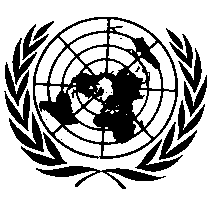 UNITED NATIONSAnnex 4A, Appendix 3Paragraph 2., amend to read:"2. 	Calibration proceduresFor test and measurement equipment that is compliant with the technical requirements of UN GTR No. 15, the maintenance and calibration requirements described in that UN GTR may be followed, in all other cases the following requirements shall apply:…"E/ECE/324/Rev.1/Add.82/Rev.4/Amend.15−E/ECE/TRANS/505/Rev.1/Add.82/Rev.4/Amend.15E/ECE/324/Rev.1/Add.82/Rev.4/Amend.15−E/ECE/TRANS/505/Rev.1/Add.82/Rev.4/Amend.152 July 2021